1 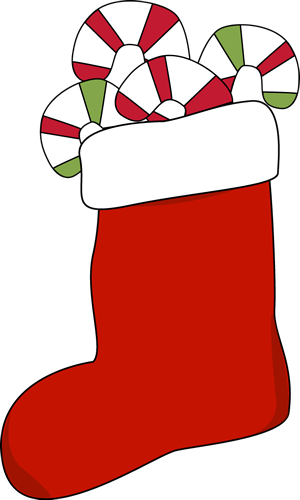 Write letter to Santa2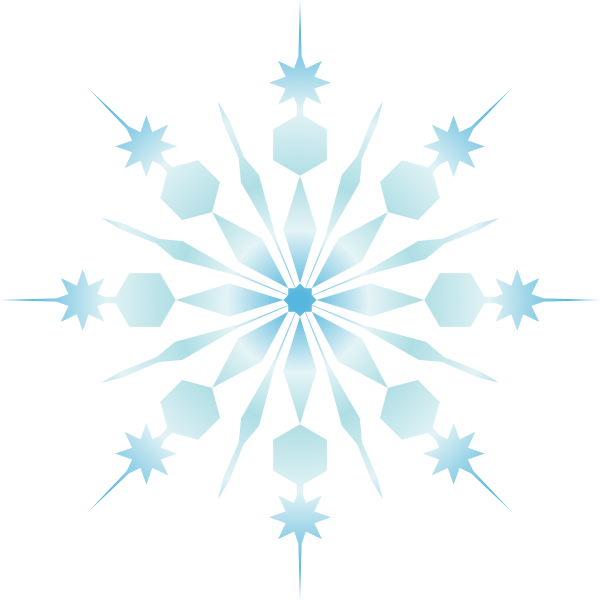 Take Holiday Pictures3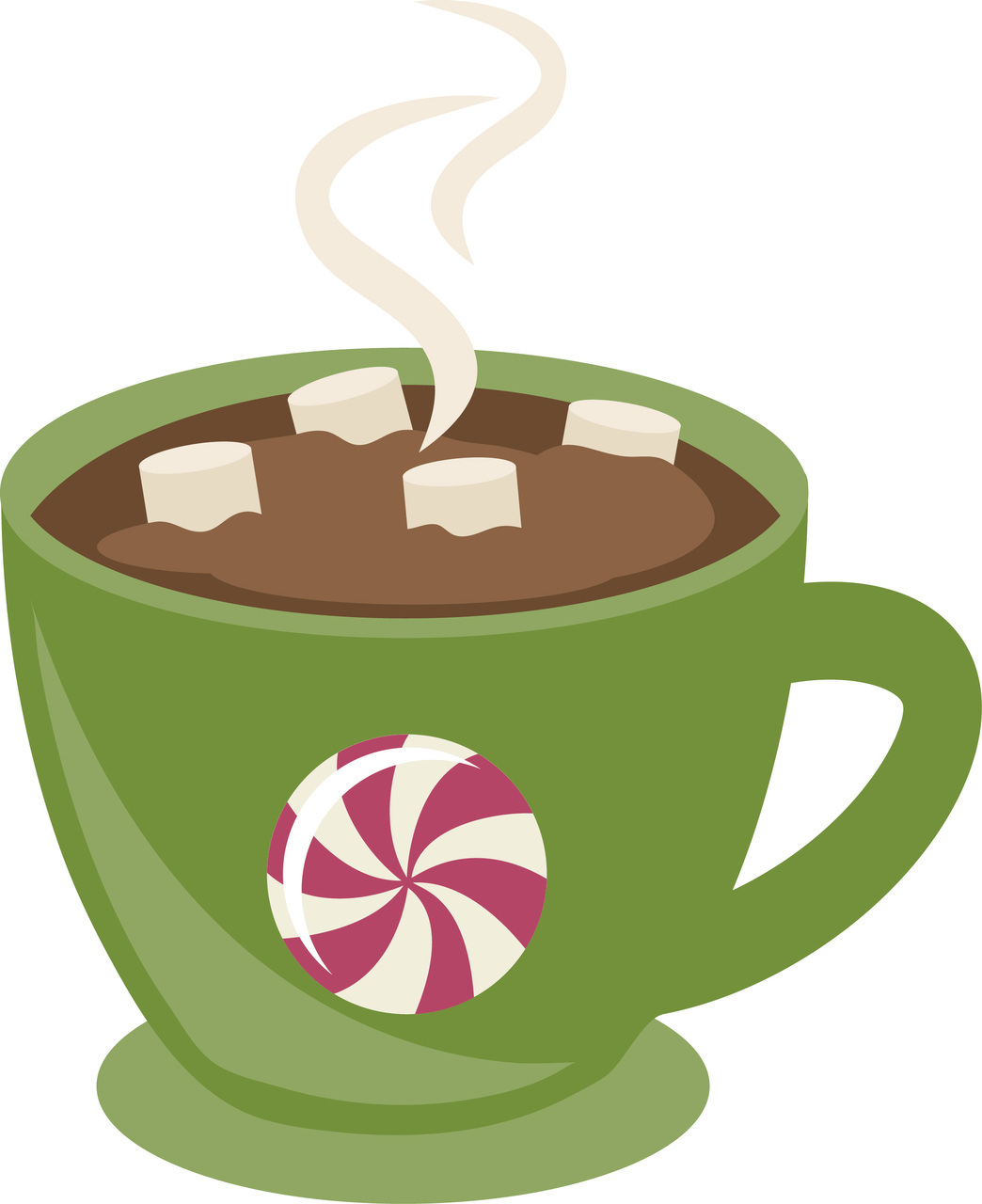 Watch the Nutcracker4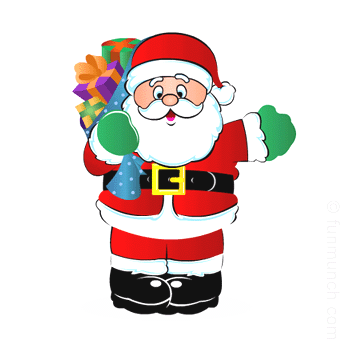 Christmas Outfits5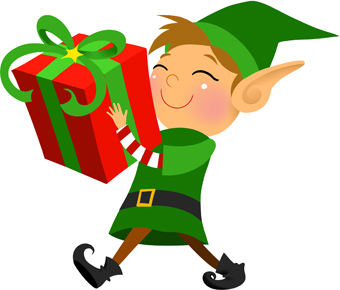 Have a cup of hot cocoa6Donate Toys & read a holiday book7Make Holiday Cookies with James8Take Holiday Pictures with Santa9Build a Gingerbread House10Holiday ornament11Read a holiday book12Chocolate Coins13Donate toys14Holiday Handprint Craft15Rockettes and Legos16Holiday Tea Party at home17Learn a new Christmas Carol18Christmas Coloring Pages19Have Slava Bread and Tea20Holiday Party with School Friends21Pack up Toys and Drive to Virginia!22Look at Christmas lights in the area23Deck the halls! Clean up for our guests & Baptism24Christmas Eve Family Dinner25Take Pictures by the Christmas tree